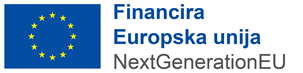 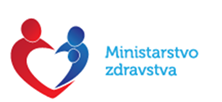 NACIONALNI PLAN OPORAVKA I OTPORNOSTI 2021. – 2026.Poziv Općoj bolnici Varaždin na izravnu dodjelu bespovratnih sredstavaza investiciju:
 C5.1. R1-I5 Izgradnja i opremanje zgrade centralnog operacijskog bloka OB Varaždin UPUTE ZA PRIJAVITELJEOPĆE INFORMACIJEUvod Ove Upute za prijavitelje (u daljnjem tekstu: Upute) odnose se na Izravnu dodjelu bespovratnih sredstava za investiciju „Izgradnja i opremanje zgrade centralnog operacijskog bloka OB Varaždin“ za unaprijed određenog prijavitelja Opću bolnicu Varaždin (u daljnjem tekstu: OB Varaždin). Ovom izravnom dodjelom bespovratnih sredstava definiraju se ciljevi, kriteriji i postupci za dodjelu bespovratnih sredstava namijenjenih provedbi projekata koje se financiraju iz Nacionalnog plana oporavka i otpornosti 2021. – 2026. (u daljnjem tekstu: NPOO).Ove Upute određuju pravila o načinu podnošenja projektnih prijedloga, navode kriterije prihvatljivosti i kriterije odabira projektnih prijedloga, kriterije prihvatljivosti prijavitelja, aktivnosti i izdataka te pravila provedbe postupka dodjele kojim se dodjeljuju bespovratna sredstva u okviru ovog Poziva.Strateški i zakonodavni okvir Kako bi odgovorila na izazove krize uzrokovane pandemijom bolesti COVID-19, Europska unija je 2020. godine uspostavila Mehanizam za oporavak i otpornost kao dio instrumenta EU sljedeće generacije iz kojeg je državama članicama, kroz vlastite nacionalne planove za oporavak i otpornost omogućeno korištenje bespovratnih sredstava i zajmova za financiranje reformi i povezanih investicija kojima se ubrzava oporavak te povećava otpornost gospodarstva i društva. Planovi za oporavak i otpornost, koje izrađuju države članice u suradnji s Europskom komisijom, temelj su za korištenje sredstava iz spomenutog Mehanizma, a time i glavni strateški dokument za planiranje i provedbu reformi, ulaganja i projektnih inicijativa država članica usmjerenih na gospodarski oporavak, održivi razvoj te zelenu i digitalnu tranziciju. U planu za oporavak i otpornost daje se pregled reformi i povezanih ulaganja koje će država članica provesti u sljedećim godinama u skladu s propisanim ciljevima Mehanizma za oporavak i otpornost.Vlada Republike Hrvatske je izradila Prijedlog Nacionalnog plana oporavka i otpornosti (u daljnjem tekstu: NPOO), koji je službeno dostavljen na ocjenu Europskoj komisiji 14. svibnja 2021. godine.Sukladno odredbama Uredbe (EU) 2021/241 o uspostavi Mehanizma za oporavak i otpornost, Europska komisija je 8. srpnja 2021. godine usvojila Prijedlog provedbene odluke Vijeća Europske unije o odobrenju ocjene Plana oporavka i otpornosti Republike Hrvatske te ga dostavila Vijeću Europske unije. Vijeće Europske unije usvojilo je 28. srpnja 2021. godine Provedbenu odluku o odobrenju ocjene Plana oporavka i otpornosti Republike Hrvatske.U razdoblju pandemije, zdravlje građana među ključnim je ciljevima svake države kao javno dobro koje je nužno osigurati kroz dostupan, funkcionalan i učinkovit javnozdravstveni sustav. Kako bismo sačuvali ljudske živote, zdravlje građana i gospodarstva, potrebno je osigurati dostupan i održiv zdravstveni sustav te ga fiskalno i funkcionalno jačati kako bi mogao učinkovito odgovoriti na sve emergentne zarazne i kronične nezarazne bolesti. Reformama i ulaganjima u zdravstvo omogućit će se učinkovita zdravstvena skrb na svim razinama zdravstvene zaštite. U izgradnji otpornog društva ključno je osigurati pravičnu dostupnost kvalitetne skrbi u svim dijelovima Republike Hrvatske te modernizirati zdravstveni sustav kroz ubrzanu digitalizaciju i primjenu novih metoda i tehnologija u zdravstvu. NPOO u okviru komponente 5. Zdravstvo utvrđuje mjere koje će omogućiti jačanje otpornosti zdravstvenog sustava i njegove sposobnosti da odgovori na krize poput pandemije COVID-19.Cilj reformske mjere C5.1. R1 „Unapređenje učinkovitosti, kvalitete i dostupnosti zdravstvenogsustava“ jest, između ostaloga, razviti moderan bolnički sustav kako bi bio spreman odgovoritina ključne zdravstvene izazove i krizne zdravstvene situacije. U cilju osnaživanja i jačanja učinkovitosti bolničkog sustava u kontekstu postojeće pandemije osnažit će se ulaganja u infektološku djelatnost, digitalnu slikovnu dijagnostiku i ulaganje u JIL-ove ili jedinice intenzivnog liječenja, te će se omogućiti nabava dijagnostičke i terapijske opreme za ključne zdravstvene izazove (rak). Iz navedene reformske mjere proizlazi investicija C5.1. R1-I5 Izgradnja i opremanje zgrade centralnog operacijskog bloka OB Varaždin. Opća bolnica Varaždin je županijska bolnica regionalnog značaja koja svoju osnovnu djelatnost sekundarne razine zdravstvene zaštite pruža stanovništvu Varaždinske županije te u pojedinim granama medicine i za potrebe stanovništva Međimurske županije, Koprivničko-križevačke županije i Krapinsko-zagorske županije, jednim značajnim dijelom operacijskim granama medicine (neurokirurgija, urologija, abdominalna onkološka kirurgija, dječja kirurgija, ortopedija i traumatologija, vaskularna, plastična i torakalna kirurgija, okulistika, ORL). Kroz provedbu ovog projekta optimizirat će se resursi bolničkog zdravstvenog sustava, povećat će se sigurnost pacijenata i omogućiti adekvatne uvjete za rad zdravstvenog osoblja, objedinjavanjem suvremenih i funkcionalnih prostora svih pratećih djelatnosti operacijskog bloka; spojnim hodnicima povećat će se kvalitetu i sigurnost pacijenata kod premještaja s odjela na odjel. Realizacijom ovog projekta OB Varaždin će iz paviljonskog tipa bolnice prijeći u jedinstveno funkcionalno povezane zgrade kao jednu cjelinu, te će se osigurati i financijska održivost.Nositelji provedbe gore navedenih investicija su Ministarstvo zdravstva i OB Varaždin, a ciljna skupina su pacijenti i zdravstveni radnici.Pravila ovog Poziva oslanjaju se na procedure uspostavljene za provedbu Europskih strukturnih i investicijskih fondova, u mjeri u kojoj ne predstavljaju prekomjerne zahtjeve i prekomjerno administrativno opterećenje prijaviteljima/korisnicima u odnosu na zahtjeve sadržane u Uredbi (EU) 2021/241 o uspostavi Mehanizma za oporavak i otpornost.Pravna osnova: Uredba (EU) 2021/241 Europskog Parlamenta i Vijeća od 12. veljače 2021. o uspostavi Mehanizma za oporavak i otpornost; Provedbena odluka Vijeća Europske unije od 28. srpnja 2021. o odobrenju ocjene Plana oporavka i otpornosti Republike Hrvatske (ST10687/21; ST 10687/21 ADD1); Sporazum o financiranju između Komisije i republike Hrvatske u okviru Mehanizma za oporavak i otpornost Odluka o sustavu upravljanja i praćenju provedbe aktivnosti u okviru Nacionalnog plana oporavka i otpornosti 2021. – 2026. (NN, broj 78/2021); Uredba (EU, Euratom) 2018/1046 Europskog parlamenta i Vijeća od 18. srpnja 2018. o financijskim pravilima koja se primjenjuju na opći proračun Unije, o izmjeni uredaba (EU) br. 1296/2013, (EU) br. 1301/2013, (EU) br. 1303/2013, (EU) br. 1304/2013, (EU) br. 1309/2013, (EU) br. 1316/2013, (EU) br. 223/2014, (EU) br. 283/2014 i Odluke br. 541/2014/EU te o stavljanju izvan snage Uredbe (EU, Euratom) br. 966/2012 (Financijska uredba); Uredba (EU) 2021/1060 Europskog Parlamenta i Vijeća od 24. lipnja 2021. o utvrđivanju zajedničkih odredaba o Europskom fondu za regionalni razvoj, Europskom socijalnom fondu plus, Kohezijskom fondu, Fondu za pravednu tranziciju i Europskom fondu za pomorstvo, ribarstvo i akvakulturu te financijskih pravila za njih i za Fond za azil, migracije i integraciju, Fond za unutarnju sigurnost i Instrument za financijsku potporu u području upravljanja granicama i vizne politike; Uredba (EU) 2020/852 Europskog Parlamenta i Vijeća od 18. lipnja 2020. o uspostavi okvira za olakšavanje održivih ulaganja i izmjeni Uredbe (EU) 2019/2088; Zakon o ustanovama (NN 76/93, 29/97, 47/99, 35/08, 127/19); Zakon o proračunu (NN 144/21); Zakon o javnoj nabavi (NN 120/16); Zakon o državnim potporama (NN 47/14, 69/17); Obavijest Komisije o pojmu državne potpore iz članka 107. stavka 1. Ugovora o funkcioniranju Europske unije (2016/C 262/01); Zakon o zdravstvenoj zaštiti (NN 100/18, 125/19, 147/20);Zakon o obveznom zdravstvenom osiguranju (NN 80/13, 137/13, 98/19);Mreža javne zdravstvene službe (NN 101/12, 31/13, 113/15, 20/18);Pravilnik o minimalnim uvjetima u pogledu prostora, radnika i medicinsko–tehničke opreme za obavljanje zdravstvene djelatnosti (NN 61/11, 128/12, 124/15, 08/16, 77/18);Strateški okvir:Plan oporavka i otpornosti Republike Hrvatske (Nacionalni plan oporavka i otpornosti 
2021. – 2026.)Nacionalna razvojna strategija Republike Hrvatske do 2030. godine (NN 13/21)Nacionalni plan razvoja zdravstva 2021. – 2027. i Akcijski plan razvoja zdravstva
2021. – 2025. (NN 147/21)Napomena: Gornji popis ne obuhvaća sve propise koji mogu biti primjenjivi u okviru ovoga Poziva, već daje referencu na najvažnije propise koji mogu biti od značenja za pripremu i provjeru projektnih prijedloga.Odgovornosti za upravljanje i praćenje provedbeU skladu s Odlukom o sustavu upravljanja i praćenju provedbe aktivnosti u okviru Nacionalnog plana oporavka i otpornosti 2021. – 2026. (NN 78/21), odgovornosti za upravljanje i praćenje provedbe u okviru ovoga Poziva su kako slijedi: Ministarstvo zdravstva (u daljnjem tekstu: MIZ) je tijelo državne uprave nadležno za sve utvrđene reforme i investicije u okviru komponente 5. Zdravstvo NPOO-a. Odgovornosti ovoga tijela, između ostalog, uključuju pripremu i provedbu ovoga postupka dodjele bespovratnih sredstava; pripremu i zaključivanje ugovora o dodjeli bespovratnih sredstava, upravljanje ugovorima o dodjeli bespovratnih sredstava sklopljenim u okviru ovoga Poziva (uključujući izvršenje plaćanja krajnjim primateljima); praćenje napretka i izvještavanje o ugovorenim projektima. Tijelo nadležno za slanje zahtjeva za plaćanje Europskoj komisiji je Sektor za poslove Nacionalnog fonda u Državnoj riznici Ministarstva financija, čije odgovornosti uključuju pripremu zahtjeva za plaćanje Europskoj komisiji te provjere izdataka na uzorku izdataka nastalih do razdoblja pripreme zahtjeva za plaćanje. Koordinacijsko tijelo je ustrojstvena jedinica razine sektora unutar Ministarstva financija, čije odgovornosti uključuju koordinaciju praćenja te pripremu Izvješća o provedbi Nacionalnog plana oporavka i otpornosti te izvješća vezanih za postizanje ključnih etapa i ciljnih vrijednosti; pripremu izmjena i dopuna Nacionalnog plana oporavka i otpornosti; provedbu provjera temeljem kojih se potvrđuje da su ključne etape i ciljne vrijednosti utvrđene u Nacionalnom planu oporavka i otpornosti ispunjene. Tijelo nadležno za reviziju je Agencija za reviziju sustava provedbe programa Europske unije, čije odgovornosti uključuju provedbu revizije sustava upravljanja i praćenja provedbe reformi i ulaganja te revizije ostvarenih ključnih etapa i ciljnih vrijednosti Nacionalnog plana oporavka i otpornosti u skladu s važećim zakonodavnim okvirom i smjernicama Europske komisije. U okviru ovoga Poziva, Središnja agencija za financiranje i ugovaranje programa i projekata Europske unije (u daljnjem tekstu: SAFU) nadležno je tijelo za praćenje provedbe projekta te priprema Ugovor o dodjeli bespovratnih sredstava, provjerava plan nabave projekta, provodi naknadne (ex-post) provjere javnih nabava koje korisnik provodi u svrhu provedbe projekta, pregledava Zahtjeve za nadoknadom sredstava, (ne)odobrava sredstva i priprema Zahtjeve za plaćanje. PRAVILA POZIVA I UVJETI PRIHVATLJIVOSTI Predmet i svrha PozivaInvesticija „Izgradnja i opremanje zgrade centralnog operacijskog bloka OB Varaždin“ ima za cilj optimiziranje resursa bolničkog zdravstvenog sustava, povećanje sigurnosti pacijenata i osiguranje adekvatnih uvjeta za rad zdravstvenog osoblja kroz objedinjavanje suvremenih i funkcionalnih prostora svih pratećih djelatnosti operacijskog bloka; spojnim hodnicima povećat će se kvaliteta i sigurnost pacijenata kod premještaja s odjela na odjel. Realizacijom ovog projekta OB Varaždin će iz paviljonskog tipa bolnice prijeći u jedinstveno funkcionalno povezane zgrade kao jednu cjelinu te će se osigurati i financijska održivost.Financijska alokacija, iznosi i stopa sufinanciranjaUkupan raspoloživ iznos bespovratnih sredstava za dodjelu u okviru ovog Poziva iznosi 324.467.200,00 HRK.Ova bespovratna sredstva osigurana su iz Mehanizma za oporavak i otpornost, a planiraju se u Državnom proračunu Razdjel 096 – Ministarstvo zdravstva, Glava 09605 – Ministarstvo zdravstva, Program 36 – zaštita zdravlja, Potprogram 3602 – investicije u zdravstvenu infrastrukturu,  Aktivnost K880009 Unaprijeđenje kvalitete i dostupnosti zdravstvene zaštite, IF 581 – Mehanizam za oporavak i otpornost.Iznos bespovratnih sredstava ne može biti viši od maksimalnog iznosa koji se može dodijeliti. Bit će odbačen projektni prijedlog za koji zatražena bespovratna sredstva iznose više od navedenog iznosa.Bespovratna sredstva koja se dodjeljuju u okviru ovoga Poziva imaju oblik nadoknade prihvatljivih troškova koji stvarno nastaju za korisnika. Prijavitelj se obvezuje iz vlastitih sredstava ili osiguravanjem financiranja na drugi način osigurati sredstva za financiranje razlike između iznosa ukupnih prihvatljivih troškova projekta te iznosa bespovratnih sredstava;sredstva za financiranje ukupnih neprihvatljivih troškova projektnog prijedloga.Razdoblje provedbe projektaPod razdobljem provedbe projekta podrazumijeva se datum početka i predviđenog završetka provedbe, a definira se Ugovorom o dodjeli bespovratnih sredstava.Provedba Investicije smije započeti 1. siječnja 2021. godine, a mora se dovršiti do
31. prosinca 2025. godine.Pokazatelji Korisnik je provedbom projekta dužan ostvariti sljedeće pokazatelje:Državne potpore Obaveze koje se odnose na državne potpore/potpore male vrijednosti (de minimis potpore) ne odnose se na projekte koji će biti financirani u okviru ovog Poziva. Bespovratna sredstva koja se dodjeljuju korisniku ne smatraju se državnom potporom jer su ispunjeni sljedeći uvjeti:bolnička zdravstvena zaštita je organizirana u okviru nacionalnog sustava zdravstvene zaštite i nadzirana je od države; usluga je dostupna svima;svaka nabava roba, radova i/ili usluga od stane korisnika bit će provedena prema Zakonu o javnoj nabavi (NN 120/16);ako će neki dijelovi infrastrukture, u potpunosti ili djelomično biti korišteni za ekonomske aktivnosti, a većina ostalih aktivnosti je ne-ekonomska, financiranje od države i dalje se ne smatra državnom potporom. Aktivnosti koje se financiraju moraju biti suštinski u vezi s osnovnim ne-ekonomskim korištenjem.Dvostruko financiranje Zabranjeno je dvostruko financiranje istih troškova iz Mehanizma za oporavak i otpornost i drugih programa Unije te javnih izvora.Prijavitelj ne smije primiti sredstva iz drugih izvora za troškove uvrštene u projektni prijedlog odnosno troškove koji će mu biti nadoknađeni u okviru prijavljenog i za financiranje odabranog projekta u okviru ovoga Poziva. U slučaju da se ustanovi dvostruko financiranje projekta korisnik će morati vratiti primljena sredstva za koja je utvrđeno dvostruko financiranje. U Izjavi prijavitelja potvrđuje se jesu li za troškove iskazane u projektnom prijedloga primljena sredstva iz drugih izvora.Prihvatljivost prijaviteljaPostupak dodjele bespovratnih sredstava iz NPOO-a provodi se putem izravne dodjele bespovratnih sredstva za čiju provedbu postoji unaprijed određen prijavitelj utvrđen u prilogu Provedbene odluke Vijeća o odobrenju ocjene NPOO-a kao onaj koji će ulaganje provesti ili koji je jedini u ime Republike Hrvatske ovlašten za provedbu aktivnosti na koje se ulaganje odnosi.Prijavitelj mora dokazati da je: ustanova registrirana za specijalističko-konzilijarnu zdravstvenu zaštitu i bolničku djelatnost  čiji je osnivač jedinica lokalne (regionalne) samouprave (isto se dokazuje izvatkom iz sudskog registra)u trenutku prijave nije niti u jednoj situaciji isključenja, kako je to definirano ovim Uputama.U okviru ovog Poziva na izravnu dodjelu bespovratnih sredstava OB Varaždin partnerstvo nije prihvatljivo.Kriteriji za isključenje prijaviteljaU okviru ovog Poziva, potpora se ne može dodijeliti:u slučaju kada je nad gospodarskim subjektom otvoren stečajni postupak, ako je nesposoban za plaćanje ili prezadužen, ili u postupku likvidacije, ako njegovom imovinom upravlja stečajni upravitelj ili sud, ako je u nagodbi s vjerovnicima, ako je obustavio poslovne aktivnosti ili je u bilo kakvoj istovrsnoj situaciji koja proizlazi iz sličnog postupka prema nacionalnim zakonima i propisima, ili koji se nalazi u postupku koji su, prema propisima države njegova sjedišta ili nastana kojima se regulira pitanje insolvencijskog prava, slični svim prethodno navedenim postupcimaako je prijavitelj ili osoba ovlaštena po zakonu za zastupanje prijavitelja (osobe koja je član upravnog, upravljačkog ili nadzornog tijela ili ima ovlasti zastupanja, donošenja odluka ili nadzora toga gospodarskog subjekta) pravomoćno osuđena za bilo koje od sljedećih kaznenih djela odnosno za odgovarajuća kaznena djela prema propisima države sjedišta ili države čiji je državljanin osoba ovlaštena po zakonu za njihovo zastupanje: sudjelovanje u zločinačkoj organizaciji, na temelju članka 328. (zločinačko udruženje) i članka 329. (počinjenje kaznenog djela u sastavu zločinačkog udruženja) iz Kaznenog zakona (NN 125/11, 144/12, 56/15, 61/15, 101/17, 118/18, 126/19, 84/21), članka 333. (udruživanje za počinjenje kaznenih djela) iz Kaznenog zakona (NN 110/97, 27/98, 50/00, 129/00, 51/01, 111/03, 190/03, 105/04, 84/05, 71/06, 110/07, 152/08, 57/11, 77/11 i 143/12)terorizam ili kaznena djela povezana s terorističkim aktivnostima, na temelju članka 97. (terorizam), članka 99. (javno poticanje na terorizam), članka 100. (novačenje za terorizam), članka 101. (obuka za terorizam), članka 101.a (putovanje u svrhu terorizma) i članka 102. (terorističko udruženje) Kaznenog zakona (NN 125/11, 144/12, 56/15, 61/15, 101/17, 118/18, 126/19, 84/21) i članka 169. (terorizam), članka 169.a (javno poticanje na terorizam) i članka 169.b (novačenje i obuka za terorizam) iz Kaznenog zakona (NN 110/97, 27/98, 50/00, 129/00, 51/01, 111/03, 190/03, 105/04, 84/05, 71/06, 110/07, 152/08, 57/11, 77/11 i 143/12) pranje novca ili financiranje terorizma, na temelju članka 98. (financiranje terorizma) i članka 265. (pranje novca) Kaznenog zakona (NN 125/2011, 144/2012, 56/2015, 61/2015, 101/2017, 118/2018, 126/19, 84/21) i članka 279. (pranje novca) iz Kaznenog zakona (NN 110/97, 27/98, 50/00, 129/00, 51/01, 111/03, 190/03, 105/04, 84/05, 71/06, 110/07, 152/08, 57/11, 77/11 i 143/12) dječji rad ili druge oblike trgovanja ljudima, na temelju članka 106. (trgovanje ljudima) Kaznenog zakona (NN 125/11, 144/12, 56/15, 61/15, 101/17, 118/18, 126/19, 84/21) i članka 175. (trgovanje ljudima i ropstvo) iz Kaznenog zakona (NN 110/97, 27/98, 50/00, 129/00, 51/01, 111/03, 190/03, 105/04, 84/05, 71/06, 110/07, 152/08, 57/11, 77/11 i 143/12) korupciju, na temelju članka 252. (primanje mita u gospodarskom poslovanju), članka 253. (davanje mita u gospodarskom poslovanju), članka 254. (zlouporaba u postupku javne nabave), članka 291. (zlouporaba položaja i ovlasti), članka 292. (nezakonito pogodovanje), članka 293. (primanje mita), članka 294. (davanje mita), članka 295. (trgovanje utjecajem) i članka 296. (davanje mita za trgovanje utjecajem) Kaznenog zakona (NN 125/11, 144/12, 56/15, 61/15, 101/17, 118/18, 126/19, 84/21) i članka 294.a (primanje mita u gospodarskom poslovanju), članka 294.b (davanje mita u gospodarskom poslovanju), članka 337. (zlouporaba položaja i ovlasti), članka 338. (zlouporaba obavljanja dužnosti državne vlasti), članka 343. (protuzakonito posredovanje), članka 347. (primanje mita) i članka 348. (davanje mita) iz Kaznenog zakona (NN 110/97, 27/98, 50/00, 129/00, 51/01, 111/03, 190/03, 105/04, 84/05, 71/06, 110/07, 152/08, 57/11, 77/11 i 143/12) prijevaru, na temelju članka 236. (prijevara), članka 247. (prijevara u gospodarskom poslovanju), članka 256. (utaja poreza ili carine) i članka 258. (subvencijska prijevara) Kaznenog zakona (NN 125/11, 144/12, 56/15, 61/15, 101/17, 118/18, 126/19, 84/21) i članka 224. (prijevara), članka 293. (prijevara u gospodarskom poslovanju) i članka 286. (utaja poreza i drugih davanja) iz Kaznenog zakona (NN 110/97, 27/98, 50/00, 129/00, 51/01, 111/03, 190/03, 105/04, 84/05, 71/06, 110/07, 152/08, 57/11, 77/11 i 143/12) prijavitelju kojem je utvrđeno teško kršenje ugovora zbog neispunjavanja ugovornih obveza, a koji je bio potpisan u sklopu nekog drugog postupka dodjele bespovratnih sredstava i bio je (su)financiran sredstvima EU - dokazuje se Izjavom prijavitelja (Obrazac 1)prijavitelju u slučaju da je prijavitelj ili osobe ovlaštene po zakonu za zastupanje proglašen krivim zbog teškog profesionalnog propusta prijavitelju koji je znao ili morao znati da je u sukobu interesa u postupku dodjele bespovratnih sredstava; dokazuje se Izjavom prijavitelja (Obrazac 1)prijavitelju koji nije izvršio povrat sredstava prema odluci nadležnog tijela, kako je navedeno u Obrascu izjave prijavitelja o istinitosti podataka, izbjegavanju dvostrukog financiranja i ispunjavanju preduvjeta za sudjelovanje u postupku dodjele - dokazuje se Izjavom prijavitelja (Obrazac 1)prijavitelju koji nije izvršio isplate plaća zaposlenicima, plaćanje doprinosa za financiranje obveznih osiguranja (osobito zdravstveno ili mirovinsko) ili plaćanje poreza u skladu s propisima RH kao države u kojoj je osnovan prijavitelj i u kojoj će se provoditi Ugovor o dodjeli bespovratnih sredstava i u skladu s propisima države poslovnog nastana prijavitelja (ako oni nemaju poslovni nastan u RH). U pogledu ove točke, smatra se prihvatljivim da prijavitelj nije udovoljio spomenutim uvjetima, ako mu, sukladno posebnom propisu, plaćanje tih obveza nije dopušteno ili mu je odobrena odgoda plaćanja.Broj projektnih prijedloga Prihvatljivi prijavitelj može podnijeti jedan projektni prijedlog po ovome Pozivu. Bespovratna sredstva mogu se dodijeliti samo jednom te se isti troškovi ni u kakvim okolnostima ne smiju dvaput financirati iz proračuna Unije. Također, trošak koji je financiran iz nacionalnih javnih izvora ne može biti financiran iz proračuna Unije i obrnuto.  S prijaviteljem se može sklopiti jedan ugovor o dodjeli bespovratnih sredstava.Zahtjevi koji se odnose na sposobnost prijavitelja, učinkovito korištenje       sredstava i održivost  projektaA) Prijavitelj provodi projekt pravovremeno i u skladu sa zahtjevima utvrđenima u ovim Uputama. Prijavitelj mora osigurati odgovarajuće kapacitete za provedbu projekta. B) Prijavitelj postupa u skladu s načelima ekonomičnosti, učinkovitosti i djelotvornosti. Prihvatljivost projektaDa bi bio prihvatljiv, projektni prijedlog mora udovoljavati svim utvrđenim kriterijima prihvatljivosti, kako je navedeno u točki 3.3. ovoga Poziva.Prihvatljive aktivnosti projektaPrihvatljive aktivnosti koje se mogu financirati u okviru ovog Poziva su: Izrada projektno tehničke dokumentacijeIzgradnja nove zgrade i opremanje zgradeUpravljanje projektomNeprihvatljive aktivnosti projekta Sve aktivnosti koje nisu navedene i odobrene Nacionalnim planom oporavka i otpornosti 2021.-2026. nisu prihvatljive za financiranje u okviru ovog Poziva.Prihvatljive kategorije troškovaProračun projekta treba biti realan, tj. troškovi moraju biti dostatni za postizanje očekivanih rezultata, a cijene trebaju odgovarati tržišnim cijenama. Prilikom postupka dodjele u obzir će se uzimati samo prihvatljivi troškovi. Prihvatljivi troškovi moraju nastati u svrhu provedbe projekta. Prijavitelj je dužan dostaviti proračun svih planiranih troškova potrebnih za realizaciju projekta, pri čemu proračun mora obuhvatiti troškove koji nastaju nakon potpisivanja ugovora o dodjeli bespovratnih sredstava i troškove koji su nastali i prije tog trenutka. Troškovi koji nisu navedeni u procijenjenom ukupnom proračunu NPOO-a, a nužni su za provedbu investicija, smatrat će se neprihvatljivima i potrebno ih je navesti zasebno u proračunu projekta.Prihvatljivi troškovi moraju udovoljavati svim sljedećim kriterijima:(a)	nastali su nakon 1.2.2020. godine, a tijekom razdoblja trajanja djelovanja ili programa rada, uz iznimku troškova povezanih sa završnim izvješćima i potvrdama o obavljenoj reviziji;(b)	navedeni su u procijenjenom ukupnom proračunu za određeno djelovanje ili program rada;(c)	potrebni su za provedbu djelovanja ili programa rada za koje se dodjeljuju bespovratna sredstva;(d)	mogu se identificirati i provjeriti, posebno zato što su knjiženi u poslovne knjige korisnika i utvrđeni u skladu s primjenjivim računovodstvenim standardima zemlje u kojoj korisnik ima poslovni nastan te u skladu s uobičajenim praksama troškovnog računovodstva korisnika;(e)	ispunjavaju zahtjeve primjenjivog poreznog i socijalnog zakonodavstva;(f)	razumni su, opravdani i u skladu s načelom dobrog financijskog upravljanja, posebno u pogledu ekonomičnosti i učinkovitosti.Prihvatljivi troškovi: Izrada projektno tehničke dokumentacije: 4.399.000,00 HRKIzgradnja nove zgrade i stručni nadzor: 158.708.200,00 HRKOpremanje medicinskom i ne medicinskom opremom: 160.120.000,00 HRKUpravljanje projektom: 1.240.000,00 HRKNeprihvatljivi troškoviTroškovi koji nisu navedeni u procijenjenom ukupnom proračunu NPOO-a, smatrat će se neprihvatljivima.Horizontalna načelaPrijavitelji su obavezni pridržavati se zakonskih odredbi (navedenih u poglavlju 1.1. Uputa) koje predstavljaju minimalne zahtjeve pri provedbi horizontalnih politika. Poštujući zakonske odredbe projekt je neutralan u pogledu horizontalnih politika, a pripadajući izdaci i aktivnosti neće se smatrati doprinosom horizontalnim politikama već ispunjenjem zakonske obaveze. Ukoliko projekt sadrži dodatne aktivnosti uz propisani minimum poštivanja zakonskih odredbi, tada projekt promiče horizontalne politike EU. Usklađenost projekta s horizontalnim politikama opisuje se u Prijavnom obrascu. Promicanje ravnopravnosti žena i muškaraca i zabrana diskriminacije Investicija mora doprinijeti promicanju ravnopravnosti žena i muškaraca i zabrani diskriminacije sukladno Zakonu o suzbijanju diskriminacije (NN 85/08, 112/12).Pristupačnost za osobe s invaliditetom Investicija može doprinijeti promicanju pristupačnosti za osobe s invaliditetom sukladno Pravilniku o osiguranju pristupačnosti građevina osobama s invaliditetom i smanjene pokretljivosti (NN 78/13). Investicija može i dodatno doprinijeti promicanju pristupačnosti za osobe s invaliditetom na sljedeće načine: korištenje načela univerzalnog dizajna radna mjesta osmišljena za osobe s invaliditetom Brailleovo pismo za slijepe osobe  znakovni jezik za gluhe osobe educirani prevoditelji za gluhoslijepe osobe koji poznaju sve oblike komunikacije koju koriste gluhoslijepe osobe (taktilni znakovni jezik, pisanje na dlanu i sl.) tekstovi jednostavni za čitanje i razumijevanje za osobe s intelektualnim teškoćama dostupnost informacijsko-komunikacijske tehnologije za osobe s invaliditetom, itd.Održivi razvojSva ulaganja sufinancirana sredstvima RRF moraju biti usklađena s načelom ''ne čini značajnu štetu'' (''do no significant harm'') i kriterijima opisanim u ovim Uputama.Investicija mora promovirati obnovljive izvore energije i/ili održivo korištenje prirodnih resursa kroz uvođenje procesa energetskih ušteda, recikliranja, korištenja obnovljivih izvora energije, provođenje zelene javne nabave, itd. Prijavitelji trebaju dokazati kako će voditi računa o ekološkim, društvenim i gospodarskim koristima u postupku nabave, što se može postići primjenom jasnih i provjerljivih ekoloških kriterija za proizvode i usluge u njihovim tehničkim specifikacijama.  Investicija mora ispuniti minimalne uvjete u pogledu energetske učinkovitosti kako bi se smatrao neutralnim, a neki od primjera dodatnih aktivnosti za povećanje učinkovitosti resursa: poštivanje uvjeta za ishođenje energetskog certifikata A  provođenje zelene javne nabave integriranje obnovljivih izvora energije u razvoj projekta primjena pasivnog dizajna kako bi se smanjila potreba za umjetnim izvorima topline, rasvjete i hlađenja ugradnja proizvoda kojima se štedi potrošnja vode (sanitarni čvorovi, slavine, glave tuševa)  ugradnja sustava za recikliranje potrošne vode (tzv. siva voda).POSTUPAK DODJELE BESPOVRATNIH SREDSTAVAProjektni prijedlogPrije podnošenja projektnog prijedloga, prijavitelj na adresu elektroničke pošte pitanjanpoo@miz.hr dostavlja Ministarstvu zdravstva dokumentaciju na prethodno mišljenje o usklađenosti projektnog prijedloga s kriterijima dodjele bespovratnih sredstava te se po potrebi projektni prijedlog dorađuje.Dokumentacija uključuje:prijavni obrazac (izvozi se u pdf. formatu iz sustava eNPOO)popis dokumentacije koju je potrebno pripremiti; opis faza u pripremi projekta s vremenskim rasporedom;utvrđenu obvezu korisnika u pogledu pravovremene pripreme projekta.Projektni prijedlog službeno se, na temelju ovih Uputa, podnosi kroz sustav eNPOO (https://fondovieu.gov.hr/pozivi). Projektni prijedlog, odnosno sva dokumentacija tražena ovim Uputama izrađuje se na hrvatskom jeziku i latiničnom pismu. Dokumentacija izdana od strane nadležnih tijela drugih država mora biti prevedena na hrvatski jezik te ovjerena od strane sudskog tumača.Projektni prijedlog podnosi se od strane ovlaštene osobe Prijavitelja putem sustava eNPOO u elektroničkom obliku (https://fondovieu.gov.hr/pozivi).Dokumentacija koja zahtijeva potpis prijavitelja, mora biti sken izvornika, ovjerena pečatom i potpisom ovlaštene osobe za zastupanje, dostavljena elektroničkim putem te dostupna u izvorniku na zahtjev Ministarstva zdravstva.Poziv se provodi kao postupak izravne dodjele bespovratnih sredstava s krajnjim rokom dostave projektnih prijedloga 90 dana od dana objave Poziva.Ministarstvo zdravstva zadržava pravo izmjena Poziva tijekom razdoblja trajanja Poziva, vodeći računa da predmetne izmjene ne utječu na postupak procjene projektnih prijedloga.U slučaju potrebe za obustavljanjem ili zatvaranjem Poziva prije nego što je predviđeno ovim Uputama, isto se objavljuje na internetskim stranicama Ministarstva zdravstva i NPOO (https://fondovieu.gov.hr/pozivi). Sažetak Poziva objavljuje se na internetskim stranicama Ministarstva zdravstva (www.zdravlje.gov.hr) i NPOO (https://fondovieu.gov.hr/pozivi). Poziv se zatvara u trenutku iscrpljenja financijske alokacije Poziva.Pitanja i odgovoriPrihvatljivi prijavitelj može za vrijeme trajanja Poziva postavljati pitanja u svrhu dobivanja dodatnih pojašnjenja i obrazloženja odredbi Poziva. Postavljeno pitanje treba sadržavati jasnu referencu na investiciju Poziva. Pitanja se mogu postavljati kontinuirano do isteka roka za podnošenje projektnih prijedloga, a najkasnije 14 kalendarskih dana prije roka za podnošenje projektnih prijedloga. Odgovori će se dostaviti prijavitelju tijekom postupka dodjele u roku 7 dana od dana zaprimanja pojedinog pitanja, a najkasnije do 7 dana prije datuma isteka roka za podnošenje projektne prijave. Pitanja koja se odnose na Poziv moguće je postaviti na središnjoj internetskoj stranici i javnom portalu sustava eNPOO (https://fondovieu.gov.hr/pozivi). Važni indikativni vremenski rokoviU postupku dodjele bespovratnih sredstava provodi se:administrativna provjera;procjena projektnih prijedloga u odnosu na kriterije definirane Pozivom;donošenje Odluke o financiranju.Postupak dodjele provodi Ministarstvo zdravstva.Cilj provjera u okviru postupka dodjele je provjeriti usklađenost projektnih prijedloga s kriterijima koji su utvrđeni u Pozivu, na način kako je to definirano u Pozivu. Podneseni projektni prijedlog dobiva jedinstveni referentni broj (kod projekta). Riječ je o referentnoj oznaci projektnog prijedloga tijekom čitavog trajanja projekta te je nije moguće mijenjati. Procjena projektnih prijedloga u odnosu na kriterije definirane PozivomAdministrativna provjeraAdministrativna provjera je postupak provjere usklađenosti projektnih prijedloga s administrativnim kriterijima primjenjivima na postupak dodjele.Administrativna provjera projektnih prijedloga provodi se sukladno kriterijima utvrđenima u Pozivu u tablici Administrativna provjera:  Provjera prihvatljivosti prijaviteljaProvjera prihvatljivosti prijavitelja provodi se sukladno kriterijima utvrđenima u Pozivu i u tablici Pitanja za provjeru prihvatljivosti prijavitelja:Ocjenjivanje kvalitete projektnih prijedloga Ocjenjivanje kvalitete projektnih prijedloga provodi se sukladno kriterijima odabira utvrđenima u Pozivu i Tablici Pitanja za provjeru prihvatljivosti aktivnosti:Projektni prijedlog koji nije udovoljio jednoj od gore navedenih provjera ne može biti odabran za financiranje. O rezultatima provedenog postupka dodjele prijavitelja se obavješćuje jednom obaviješću (obavijest o isključenju ili obavijest o udovoljavanju kriterija za financiranje).Provjera prihvatljivosti izdataka Tijekom provjere prihvatljivosti izdataka provjerava se i osigurava da su ispunjeni uvjeti za financiranje pojedinog projektnog prijedloga sukladno kontrolnim listama i u NPOO-u. Projektni prijedlog mora udovoljiti svim kriterijima prihvatljivosti izdataka kako bi bio uključen u prijedlog za donošenje odluke o financiranju. Ako je potrebno, MIZ ispravlja predloženi proračun projekta uklanjajući neprihvatljive izdatke, pri čemu može: od prijavitelja zatražiti dostavljanje dodatnih podataka kako bi se opravdala prihvatljivost izdataka. Ako prijavitelj ne dostavi zadovoljavajuće podatke, ili ih ne dostavi u za to predviđenom roku, ti se izdaci smatraju neprihvatljivima i uklanjaju se iz proračuna, i/ilizajedno s prijaviteljem (pisanim putem ili na sastancima) prolaziti i “čistiti” stavke proračuna (predložene iznose uz pojedinu stavku kao i prihvatljivost stavki proračuna). U navedenim slučajevima od prijavitelja zahtijeva razloge kojima se opravdava potreba i novčana vrijednost pojedine stavke ostavljajući mu za navedeno primjeren rok. Prijavitelj je obavezan u postupku pregleda proračuna biti na raspolaganju u svrhu davanja potrebnih obrazloženja. Na kraju ove faze postupka dodjele – provjere prihvatljivosti izdataka, priprema se izvješće o provjeri prihvatljivosti izdataka koje sadrži zaključke i mišljenje o projektnom prijedlogu u odnosu na zadane kriterije prihvatljivosti izdataka, podatak o predloženim ukupnim prihvatljivim izdatcima te iznosu bespovratnih sredstava koji se prijavitelju za financiranje projektnog prijedloga može dodijeliti.Provjera prihvatljivosti izdataka provodi se sukladno kriterijima utvrđenima u Pozivu i u tablici Pitanja za provjeru prihvatljivosti izdataka:Donošenje Odluke o financiranjuOdluka o financiranju se donosi za projektne prijedloge koji su udovoljili svim kriterijima u prethodnim fazama postupka dodjele.Odluka o financiranju se ne može donijeti prije isteka roka mirovanja ili dostavljene Izjave o odricanju od prava na prigovor potpisane od strane prijavitelja.Prijavitelj je obvezan o svakoj promjeni, odnosno okolnostima koje bi mogle odgoditi uvrštavanje projektnog prijedloga u Odluku o financiranju ili utjecati na ispravnost dodjele, bez odgode obavijestiti nadležno tijelo. Ministarstvo zdravstva će donijeti Odluku o financiranju.Ministarstvo zdravstva obavještava prijavitelja da je njegov projektni prijedlog odabran za financiranje, obaviješću koja sadržava Odluku o financiranju.Odluka o financiranju sadržava sljedeće podatke:pravni temelj za donošenje Odluke;naziv, adresu i OIB prijavitelja;naziv i referentni broj projektnog prijedloga;najviši iznos sredstava za financiranje prihvatljivih izdataka projekta;stopa sufinanciranja  (intenzitet potpore);tehnički podaci o klasifikacijama Državne riznice i kodovima alokacija;ako je primjenjivo, druge elemente koji se odnose na financiranje (primjerice u odnosu na državne potpore).Objava rezultata PozivaPopis korisnika s kojima je potpisan Ugovor o dodjeli bespovratnih sredstava bit će
objavljen na stranicama Ministarstva zdravstva (www.zdravlje.gov.hr) i NPOO (https://fondovieu.gov.hr) u roku 7 radnih dana nakon stupanja Ugovora na snagu. Objavljuju se najmanje sljedeći podaci:naziv korisnikanaziv projektaiznos bespovratnih sredstava dodijeljenih projektu i stopu sufinanciranja (intenzitet potpora)kratak opis projektaPojašnjenja tijekom postupka dodjeleU bilo kojoj fazi tijekom postupka dodjele, ako u projektnom prijedlogu dostavljeni podaci nisu jasni, ili je uočena neusklađenost u dostavljenim podacima, koja objektivno onemogućava provedbu postupka dodjele, od prijavitelja se mogu zahtijevati pojašnjenja s naznakom da, ako se ne postupi u skladu sa zahtjevom i u zahtijevanom roku, projektni prijedlog se može isključiti iz postupka dodjele. Prijavitelj je odgovoran za pripremanje svakog pojedinog projektnog prijedloga u skladu s uvjetima Poziva. Pojašnjavanje se ne odnosi na to da tijelo odgovorno za provedbu NPOO priprema ili usklađuje umjesto prijavitelja pojedine dijelove projektnog prijedloga. Postupak pojašnjavanja ne provodi se ako aktivnosti nisu razmjerne cilju koji se nastoji postići, a manjkavost projektnog prijedloga (nedostatak potrebnih dokumenata/podataka, kao i njihova nepotpunost ili netočnost) je takva da nije razmjerno provoditi postupak pojašnjavanja.Prigovor u postupku dodjeleU postupcima dodjele bespovratnih sredstava prijavitelji imaju pravo podnijeti prigovor, ako nisu zadovoljni ishodom postupka, zbog sljedećih razloga:povrede postupka opisanog u ovim Uputama i dokumentaciji predmetnog Poziva,povrede načela jednakog postupanja, načela zabrane diskriminacije, načela transparentnosti, načela razmjernosti, načela sprječavanja sukoba interesa, načela tajnosti postupka dodjele bespovratnih sredstava.Rok za podnošenje prigovora je 8 radnih dana od dana dostave obavijesti (obavijest o isključenju ili obavijest o odabiru za financiranje). Prigovor se podnosi  nadležnom tijelu za prigovore - Ministarstvu zdravstva (Uprava za pravne poslove u zdravstvu), na adresu: Ksaver 200a, 10000 Zagreb, Republika Hrvatska, ili osobno  - predajom u pisarnicu tijela nadležnog za rješavanje prigovora, a nadležno tijelo ga rješava u roku 30 radnih dana od dana zaprimanja. O prigovoru odlučuje ministar zdravstva rješenjem na temelju prijedloga Komisije za razmatranje prigovora (u nastavku teksta: Komisija). Rješenje se dostavlja podnositelju prigovora. Rješenje je izvršno te se može pokrenuti upravni spor pred nadležnim Upravnim sudom u roku 30 (trideset) dana od dana dostave rješenja. Prigovor mora biti razumljiv i sadržavati sve što je potrebno da bi se po njemu moglo postupiti, osobito naziv tijela kojem se upućuje, naznaku obavijesti na koju se podnosi, naziv/ime i prezime te adresu prijavitelja, ime i prezime te adresu osobe ovlaštene za zastupanje ako je prijavitelj ima (uključujući punomoć), naziv i referentni broj Poziva, razloge prigovora, potpis prijavitelja ili osobe ovlaštene za zastupanje, naznaku statusa potpisnika prigovora koji ga ovlašćuje na zastupanje prijavitelja (direktor, prokurist, član Uprave itd.), pečat prijavitelja i dokumentaciju kojom dokazuje navode iznijete u prigovoru. Teret dokazivanja navedenih činjenica je na prijavitelju.Prigovor dostavljen izvan roka, podnesen od neovlaštene osobe (osobe koja nije prijavitelj ili nije ovlaštena od strane prijavitelja) te nedopušten, odbacuje se rješenjem. Da bi se o prigovoru moglo odlučiti, isti mora sadržavati najmanje: podatke o prijavitelju, naziv i referentnu oznaku Poziva, brojčanu oznaku i datum Obavijesti o statusu projektnog prijedlogarazloge prigovora, potpis prijavitelja ili ovlaštene osobe prijavitelja, pečat, ako je primjenjivo,naznaku statusa potpisnika prigovora koji ga ovlašćuje na zastupanje prijavitelja (direktor, prokurist, član Uprave),punomoć za podnošenje prigovora, ako je primjenjivo.Kada prigovor sadržava kakav nedostatak koji onemogućuje da bi se po njemu moglo postupiti, odnosno ako je nerazumljiv ili nepotpun, Komisija će pozvati podnositelja da prigovor ispravi, odnosno dopuni u skladu s danom uputom i u tu svrhu mu vratiti prigovor. Ako prigovor bude ispravljen, odnosno dopunjen i predan Komisiji u roku određenom za dopunu ili ispravak, smatrat će se da je podnesen onog dana kada je prvi put bio podnesen. Smatrat će se da je prigovor povučen ako ne bude vraćen u određenom roku i ispravljen u skladu s dobivenom uputom, a ako bude vraćen bez ispravka odnosno dopune slijedom čega se po istom ne može postupiti, odbacit će se rješenjem. Rok mirovanjaOdluka o financiranju ne može se donijeti prije isteka roka mirovanja. Rok mirovanja obuhvaća razdoblje unutar kojega se prijavitelju dostavlja pisana obavijest o statusu svakog pojedinog projektnog prijedloga nakon faze provjere prihvatljivosti izdataka te rok unutar kojeg prijavitelj može izjaviti prigovor Ministarstvu zdravstva (Upravi za pravne poslove u zdravstvu), i ne može biti duži od 20 radnih dana. Odricanje od prava na prigovor je isključivo odluka prijavitelja, te za cilj ima omogućiti donošenje Odluke o financiranju njegovog projekta u što kraćem roku te posljedično sklapanje Ugovora o dodjeli bespovratnih sredstava. Ako je prigovor podnesen, rok mirovanja obuhvaća i razdoblje unutar kojega je Komisija dužna predložiti odluku čelniku Ministarstva zdravstva, a ne može biti duži od 30  radnih dana. Rok mirovanja u svakom slučaju ne može biti duži od 50 radnih dana, računajući od dana kada je prijavitelju obavljena dostava pisane obavijesti o statusu njegova projektnog prijedloga nakon faze provjere prihvatljivosti izdataka.U slučaju da Izjavu o odricanju ne potpisuje sam prijavitelj, već osoba ovlaštena zastupati ga (ne po zakonu, već po punomoći – opunomoćenik) tada za ovlast potpisivanja mora postojati i nadležnom tijelu biti dostavljena pisana punomoć.Ministarstvo zdravstva će, po isteku roka mirovanja, donijeti Odluku o financiranju.UGOVARANJEPo donošenju Odluke o financiranju, nadležno provedbeno tijelo priprema Ugovor o dodjeli bespovratnih sredstava s uspješnim prijaviteljem primjenom obrasca iz Priloga 1.1. Opći uvjeti. Nadležno tijelo osigurava da prijavitelj prije potpisivanja bude upoznat s odredbama Ugovora.Rok za pripremu i potpisivanje Ugovora ne može biti duži od 30 dana od dana donošenja Odluke o financiranju, a može se produžiti uz prethodnu suglasnost 
Ministarstva zdravstva u opravdanim slučajevima koji su uzrokovani događajima izvan utjecaja nadležnog tijela i Prijavitelja/Korisnika. Ugovor stupa na snagu potpisom zadnje ugovorne strane te je na snazi do izvršenja svih obaveza ugovornih strana. Prije potpisivanja Ugovora, prijavitelj/korisnik mora dostaviti Izjavu, koji je potpisao on ili za to ovlaštena osoba, kojom potvrđuje da u odnosu na podatke dostavljene u projektnom prijedlogu, nisu nastupile promjene koje bi utjecale na postupak dodjele bespovratnih sredstava te donošenje Odluke o financiranju u odnosu na njegov projekt, uključujući potvrdu da su provedbeni kapaciteti prijavitelja nepromijenjeni u odnosu na navedeno u obrascu Opis projekta.  Prije potpisivanja Ugovora, pojašnjenja, prilagodbe ili manje korekcije mogu se unijeti u opis projekta u onoj mjeri u kojoj neće dovesti u pitanje Odluku o financiranju. Pojašnjenja, prilagodbe i manje korekcije provode se u suradnji s prijaviteljem. Neće se uzeti u obzir promjene koje su se dogodile od datuma zaprimanja projektnog prijedloga u vezi prihvatljivosti projekta i aktivnosti te ocjene kvalitete. Povlačenje projektnog prijedlogaDo trenutka donošenja Odluke o financiranju, prijavitelj putem pisane obavijesti Ministarstvu zdravstva može povući projektni prijedlog iz postupka dodjele.Provjere upravljanja projektomNakon potpisivanja Ugovora, Ministarstvo zdravstva prati postiže li projekt utvrđene ciljeve i rezultate, dok je SAFU odgovoran provjeravati provodi li se projekt u skladu s Ugovorom.Povrat sredstavaAko postoji opravdana sumnja ili je utvrđeno da je ugroženo izvršavanje Ugovora o dodjeli bespovratnih sredstava značajnim nepravilnostima, Korisnik se obvezuje vratiti utvrđeni iznos neprihvatljivih troškova. Informiranje i vidljivost Korisnik je dužan uvažavati podrijetlo i osigurati vidljivost sredstava Unije u okviru NPOO-a. Potrebno je osigurati mjere vidljivosti kako bi se osiguralo pružanje koherentnih, djelotvornih i razmjernih ciljanih informacija različitoj publici, među ostalima medijima i javnosti. Pri tome je Korisnik dužan,  gdje je to primjenjivo, ispravno i vidljivo, prikazati u svim komunikacijskim aktivnostima amblem EU-a s odgovarajućom izjavom o financiranju (koja glasi: „Financira Europska unija – NextGenerationEU”), uzimajući u obzir i:Kada se prikazuje zajedno s drugim logotipom, amblem Europske unije mora biti prikazan barem jednako istaknuto i vidljivo kao i drugi logotipi. Amblem mora ostati zaseban i odvojen i ne može se mijenjati dodavanjem drugih vizualnih oznaka, brendova ili teksta. Osim ovog amblema, nikakav drugi vizualni identitet ni logotip ne smiju se koristiti za isticanje potpore EU.Kada je to primjenjivo, država članica dužna je navesti sljedeće odricanje od odgovornosti: „Financira Europska unija – NextGenerationEU. Izneseni stavovi i mišljenja samo su autorova i ne odražavaju nužno službena stajališta Europske unije ili Europske komisije. Ni Europska unija ni Europska komisija ne mogu se smatrati odgovornima za njih.”Osim mjera informiranja i vidljivosti koje Korisnik samostalno poduzima u okviru projekta, Korisnik je obavezan odazvati se na pozive SAFU-a i MIZ-a za sudjelovanje na organiziranim događanjima informiranja i vidljivosti.Podnošenje zahtjeva za predujamKorisnik ima pravo podnijeti zahtjev za predujam i to najviše 25% od odobrenih bespovratnih sredstava u projektu.ZAŠTITA OSOBNIH PODATAKAZaštita osobnih podataka temelji se na Uredbi (EU) 2016/679 Europskog parlamenta i Vijeća od 27. travnja 2016. o zaštiti pojedinaca u vezi s obradom osobnih podataka i o slobodnom kretanju takvih podataka te o stavljanju izvan snage Direktive 95/46/EZ (Opća uredba o zaštiti podataka), te odredbama Zakona o provedbi Opće uredbe o zaštiti podataka (NN br. 42/18).Osobni podaci koji se prikupljaju u okviru projektnog prijedloga su podaci prijavitelja, odnosno osobe ovlaštene za zastupanje prijavitelja (opći podaci - ime, prezime, OIB, e-mail adresa, broj telefona. U postupku dodjele primjenjuje se načelo zaštite osobnih podataka u vidu nedostupnosti podataka, kao javnih podataka, koji se odnose na imena osoba koje su uključene u provedbu postupka dodjele kao i imena vanjskih ocjenjivača. U provedbi Ugovora o dodjeli bespovratnih sredstava prikupljaju se i podaci dionika u provedbi navedenog ugovora (ime, prezime, OIB, plaća te ostali podaci koji se dostavljaju u sklopu provedbe projekta u obliku priloženih dokumenata u izvještajima, ukoliko se povezani troškovi nadoknađuju kroz predmetni ugovor). Navedeni osobni podaci obrađuju se u svrhu izrade i podnošenja projektnog prijedloga, provedbe postupka dodjele bespovratnih sredstava, sklapanja i izvršavanja ugovora o dodjeli bespovratnih sredstava, provedbe revizije projekta.Navedeni se osobni podaci mogu razmjenjivati:- između tijela sustava za provedbu i praćenje NPOO - između tijela sustava za provedbu i praćenje NPOO i tijela koja su ovlaštena provoditi reviziju, u skladu s pravnim i institucionalnim okvirom za NPOO (Neovisno revizorsko tijelo, Europska komisija, Europski revizorski sud, OLAF, EPPO i drugi revizor kojeg su ta tijela za navedeno ovlastila).- između tijela sustava za provedbu i praćenje NPOO te osoba koje su ta tijela angažirala/ovlastila za izvršenje usluga vezano uz potrebu ili obvezu obavljanja aktivnosti u okviru njihovih funkcija. Pristup osobnim podacima je ograničen samo na osobe koje  obavljaju poslove za koje je pristup osobnim podacima nužan.Prijavitelji odnosno korisnici imaju sljedeća prava u zaštiti osobnih podataka:- pravo na pristup svojim osobnim podacima, tj. pravo zahtijevati potvrdu obrađuju li se osobni podatci te ako se takvi podatci obrađuju, pravo zahtijevati pristup i informacije o obradi i kopiju osobnih podataka koji se obrađuju- pravo na ispravak netočnih i nadopunu nepotpunih podataka - pravo na brisanje osobnih podataka, ako takvi podaci više nisu nužni u odnosu na svrhe za koje su prikupljeni, ako su nezakonito obrađeni, ili nakon isteka roka čuvanja podataka- pravo na ograničavanje obrade osobnih podataka- pravo uložiti prigovor na obradu osobnih podataka- pravo podnijeti pritužbu Agenciji za zaštitu osobnih podataka.Osobni podaci čuvaju se dok za navedeno postoji svrha, a najdulje 5 godina nakon zatvaranja Nacionalnog plana oporavka i otpornosti 2021.- 2026.Pravna osnova za obradu osobnih podataka prikupljenih u svrhu provedbe postupka dodjele bespovratnih sredstava je sklapanje i izvršavanje ugovora o dodjeli bespovratnih sredstava u skladu s točkom b) stavka 1. članka 6. Opće uredbe o zaštiti osobnih podataka. Također, obrada osobnih podataka iz svih utvrđenih svrha nužna je radi poštivanja pravnih obveza voditelja obrade u skladu s točkom c) stavka 1. članka 6. Opće uredbe o zaštiti osobnih podataka te radi izvršavanja zadaće od javnog interesa i pri izvršavanju službene ovlasti voditelja obrade u skladu s točkom e) stavka 1. članka 6. Opće uredbe o zaštiti osobnih podataka.OBRASCI I PRILOZIObrasci koji su sastavni dio Poziva: Obrazac 1 –  Izjava prijavitelja Obrazac 2 – Opis usklađenosti projekta s načelom DNSH za odobravanje izravne dodjele bespovratnih sredstava iz Mehanizma za oporavak i otpornostPrilozi koji sastavni dio Poziva:Prilog 1 - Opći uvjeti Ugovora o dodjeli bespovratnih sredstavaPrilog 2 - Posebni uvjeti Ugovora o dodjeli bespovratnih sredstava  Prilog 3 - Pravila o financijskim korekcijamaPojmovnik  i popis kraticaNapomena: U postupku pripremanja projektnog prijedloga, prijavitelji trebaju proučiti cjelokupnu dokumentaciju Poziva, te redovno pratiti ima li eventualnih ažuriranja (izmjene i/ili dopune) dokumentacije Poziva, koje se objavljuju na internetskim stranicama Ministarstva zdravstva (www.zdravlje.gov.hr) i
NPOO-a ( https://fondovieu.gov.hr).Propisi koji se odnose na ovaj Poziv su propisi, koji su važeći u trenutku njegove objave te se na Upute za prijavitelje i ostalu prateću dokumentaciju, kao i na sve odnose koji proizlaze iz Poziva, primjenjuje pozitivno zakonodavstvo što uključuje zakonske i podzakonske akte RH i EU koji su naknadno stupili na snagu, kao i sve njihove kasnije izmjene i dopune. Dužnost je prijavitelja provjeriti primjenjivo zakonodavstvo u trenutku dostave projektnog prijedloga, jer će se na prijavitelja primijeniti propisi koji su na snazi (važeći) u trenutku podnošenja projektnog prijedloga.Prijavitelji se posebice trebaju upoznati s uvjetima Ugovora o dodjeli bespovratnih sredstava  u kojima se razrađuju prava i obveze prijavitelja kao korisnika sredstava.  Predložak Ugovora sastavni je dio Poziva.PokazateljJedinica mjereOpis i izvor provjereNaziv pokazatelja PozivakomIzgrađena i opremljena zgrada centralnog operacijskog bloka1Opis: Izgradnja i opremanje zgrade centralnog operacijskog bloka jedinicama za intenzivnog liječenja, središnjom sterilizacijom, RTG dijagnostikom, transfuziologijom i medicinsko-biokemijskim laboratorijem te izgradnja spojnog hodnika prema postojećim medicinskim objektima. Sve nove gradnje moraju biti barem gotovo nulte energetske zgrade u skladu s Direktivom o energetskim svojstvima zgrada, dok se rekonstrukcijom postojećih zgrada mora postići u prosjeku barem obnova srednje dubine, kako je definirano u Preporuci Komisije o obnovi zgrada ili postići u prosjeku najmanje 30% smanjenja izravne i neizravne emisije stakleničkih plinova u odnosu na emisije prije obnove. U okviru svake gradnje posebnu pozornost treba posvetiti osiguravanju zdravih unutarnjih klimatskih uvjeta, protupožarnoj zaštiti i otklanjanju rizika povezanih s povećanom seizmološkom aktivnošću.Izvor provjere: Sažetak u kojem je propisno obrazloženo kako je ciljna vrijednost (uključujući sve sastavne elemente) u zadovoljavajućoj mjeri ostvarena, uz odgovarajuće poveznice na osnovne dokaze. Dokumentu se prilaže sljedeća dokazna dokumentacija: a) evidencija o preuzimanju kojom se jamči da je zgrada u skladu s opisom ciljne vrijednosti i mjere te detaljan popis nove opreme i lokacije na kojoj je ugrađena ili distribuirana; b) završno izvješće nadzornog inženjera.Dokument (za svaki dokument koji se treba dostaviti potrebno je navesti u kojem obliku se treba dostaviti (npr. treba li dostaviti akt s klauzulom pravomoćnosti). ReferencaNapomenaI. ZADANI OBRASCI:I. ZADANI OBRASCI:I. ZADANI OBRASCI:Izjava prijaviteljaObrazac 1 Izjava prijaviteljaPrijavitelj je obvezan dostaviti potpisanu i otiskom svog pečata ovjerenu skeniranu Izjavu prijavitelja (u PDF formatu). Izjavu prijavitelja potpisuje ovlaštena osoba prijavitelja.Opis usklađenosti projekta s načelom DNSH za odobravanje izravne dodjele bespovratnih sredstava iz Mehanizma za oporavak i otpornostObrazac 2Opis usklađenosti projekta  Prijavitelj je obvezan dostaviti potpisani i otiskom svog pečata ovjereni skenirani Obrazac 2 (u PDF formatu).II. PRATEĆI DOKUMENTIII. PRATEĆI DOKUMENTIII. PRATEĆI DOKUMENTIPrateći dokumenti za utvrđivanje opravdanosti iznosa prihvatljivog troška u proračunu projekta/Kao prilozi Prijavnog obrasca, za (planirane) ugovore o uslugama iz nacrta proračuna dostavljaju se rezultati analize tržišta, skenirani sklopljeni ugovori/okvirni sporazumi (uključujući sve izmjene/dopune ugovora), ponude i/ili cjenici. Prateći dokumenti trebaju biti u pdf formatu.Rok za podnošenje upita za pojašnjenjem14 dana prije isteka roka za podnošenje projektnog prijedlogaRok za davanje pojašnjenja7 dana prije isteka roka za podnošenje projektnog prijedlogaPodnošenje projektnih prijedloga90 dana od dana objave Poziva Postupak dodjele bespovratnih sredstavaMaksimalno 60 dana od dana zaprimanja projektnog prijedlogaRBUvjeti za registraciju i administrativnu provjeruIzvor provjereMogućnost traženja zahtjeva za pojašnjenjima (Da/Ne)1.Projektni prijedlog sadrži sve obvezne priloge i prateće dokumente uključujući potpisane i ovjerene izjave prijavitelja.  Gdje je to predviđeno, dokumenti su potpisani od ovlaštene osobe u mandatu i ovjereni službenim pečatom organizacije.Prijavni obrazacDa2.Zatraženi iznos bespovratnih sredstava je u propisanim granicama sukladno točki 2.2Prijavni obrazac; ProračunDaBr.Pitanja za provjeru prihvatljivosti prijaviteljaIzvor provjerePrva provjera(Da/Ne)Poslije zahtjeva za pojašnjenjima (Da/Ne)1.Prijavitelj je prihvatljiv po obliku pravne ili fizičke osobnosti.Sudski registar2.Prijavitelj je prihvatljiv po drugim zahtjevima predmetnog postupka dodjele sukladno točki 2.7.Prijavni obrazacBr.Pitanja za provjeru prihvatljivosti aktivnostiIzvor provjerePrva provjera(Da/Ne)Poslije zahtjeva za pojašnjenjima (Da/Ne)1.Cilj projekta je u skladu s ciljevima predmetne dodjele.Prijavni obrazac2.Projekt se provodi na prihvatljivom zemljopisnom području.Prijavni obrazac3.Aktivnosti projekta su u skladu s prihvatljivim aktivnostima predmetne dodjele.Prijavni obrazac4.Projekt je u skladu s nacionalnim propisima i propisima EU, uvažavajući pravila o državnim potporama/potporama male vrijednosti te druga pravila i zahtjeve primjenjive na predmetnu dodjelu.Prijavni obrazac5.Projekt poštuje načelo DNSH („Do no significant harm“).Obrazac 26.Projekt u trenutku podnošenja projektnog prijedloga nije fizički niti financijski završen.Prijavni obrazac7.Projekt se, na način opisan u projektnom prijedlogu, ne bi mogao provesti bez potpore iz Mehanizma za oporavak i otpornost (prijavitelj nema osigurana sredstva za provedbu projekta na način, u opsegu i vremenskom okviru kako je opisano u projektnom prijedlogu, odnosno potporom iz Mehanizma za oporavak i otpornost osigurava  se dodana vrijednost, bilo u opsegu ili kvaliteti aktivnosti, ili u pogledu vremena potrebnog za ostvarenje cilja/ciljeva projekta).Prijavni obrazac8.Projekt poštuje načelo nekumulativnosti (odnosno ne predstavlja dvostruko financiranje).Prijavni obrazacBr.Pitanja za provjeru prihvatljivosti izdatakaIzvor provjerePrva provjera(Da/Ne)Poslije zahtjeva za pojašnjenjima / ispravaka (Da/Ne)1.Izdaci su u skladu s uvjetima za prihvatljivost izdataka primjenjivima na predmetnu dodjelu.Prijavni obrazac2.Nakon provedenog postupka provjere prihvatljivosti izdataka odnosno, po potrebi isključivanja neprihvatljivih izdataka (i, isključivo za pregovarački postupak, mijenjanja neprihvatljivih stavki u dogovoru s prijaviteljem), svrha projekta nije ugrožena.Prijavni obrazac3. Ako je primjenjivo, nakon provedenog postupka provjere prihvatljivosti izdataka odnosno, po potrebi  isključivanja neprihvatljivih izdataka (i, isključivo za pregovarački postupak, mijenjanja neprihvatljivih stavki u dogovoru s prijaviteljem), projektni prijedlog ispunjava kriterije prihvatljivosti u odnosu na najmanji i najviši iznos bespovratnih sredstava i u odnosu na propisani intenzitet potpore.Prijavni obrazacAmblemi i izjava dostupni su na linku:https://ec.europa.eu/regional_policy/en/information/logos_downloadcenter/ Generator uzoraka: https://www.euinmyregion.eu/generatorDNSHDo No Significant Harm principle („Ne čini značajnu štetu“)NPOONacionalni plana oporavka i otpornostieNPOOElektronski sustav Nacionalnog programa oporavka i otpornostiKTTijelo nadležno za koordinaciju praćenja provedbe Nacionalnog plana oporavka i otpornosti (Ministarstvo financija)OB VaraždinOpća bolnica VaraždinMIZMinistarstvo zdravstvaSAFUSredišnja agencija za financiranje i ugovaranje programa i projekata EU, Provedbeno tijeloPdPPoziv na dostavu projektnih prijedlogaUzPUpute za prijaviteljeTRTijelo nadležno za revizijuOLAFEuropski ured za borbu protiv prijevaraEPPOUred europskog javnog tužitelja